Predavanje sa pismenim rešavanjem testa, akreditovano za:medicinske sestre,babice  i zdravstvene tehničare,  održaće se 24 .04.2019.  OB „Laza K. Lazarević“ Šabac, ul. Popa Karana br.4, ŠabacPrijava učesnika do 19 .04.2019. e-mal: umstbs@gmail.com i office@umsts.org UMSTBS     011/33-47-354     Prijava  obavezno treba da sadrži:naziv ustanoveime i prezime učesnikabroj licence učesnika ime osobe za kontakt i broj mobilnog telefonaNa osnovu prijave UMSTБS izdaje potvrdu o učešću. Kotizacija:  za članove  UMSTBS besplatno, ostali 500,00 dinKotizaciju uplatiti na žiro račun Udruženja: 205-158443-59Komercijalna banka, BeogradPIB: 102593313STRUČNI  ODBOR UMSTBS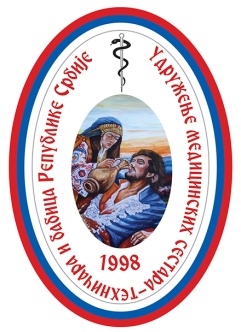   O R G A N I Z U J ЕPredavanje sa pismenim rešavanjem testaBroj odluke:153 – 02 – 2275/2018 – 01,doneta 21.08.2018.Broj akreditacije: D-1-971/18Učesnici ostvaruju 5  bodova24.aprila 2019. godineOB „ Laza K. Lazarević“ Šabac, 			Popa Karana br. 4, ŠabacSATNICA PREDAVANJA SA PISMENIM REŠAVANJEM TESTA Vreme održavanjaPREDAVAČITEMEUtorak, 24. april  2019.10:30 – 11:00Registracija učesnika Predavanje sa pismenim rešavanjem testaTema:“ Mere i  postupci medicinskih sestara u preveniranju nastanka neželjenih događaja u zdravstvenoj nezi”Predavač: Dijana Otašević, KBC „Zvezdara“,Beograd Broj akreditacije: D-1-971/1811:00-13:00Predavanje na temu: “ Mere i  postupci medicinskih sestara u preveniranju nastanka neželjenih događaja u zdravstvenoj nezi””13:00-13:15Pauza13:15-14:15Učenje na temu: “ Mere i  postupci medicinskih sestara u preveniranju nastanka neželjenih događaja u zdravstvenoj nezi”14:15-14:30Pauza14:30- 16:30Pismeno rešavanje testa 16:30EvaluacijaPodela potvrda